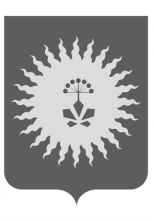 АДМИНИСТРАЦИЯ АНУЧИНСКОГО МУНИЦИПАЛЬНОГО ОКРУГА ПРИМОРСКОГО КРАЯП О С Т А Н О В Л Е Н И ЕОб установлении требований к юридическим лицам, индивидуальным предпринимателям, участникам договора простого товарищества, осуществляющим регулярные перевозки по нерегулируемым тарифам на территории Анучинского муниципального округаВ соответствии с частью 4 статьи 17 Федерального закона  от 06.10.2003 года № 131-ФЗ «Об общих принципах организации местного самоуправления в Российской Федерации», администрация Анучинского муниципального округа Приморского краяПОСТАНОВЛЯЕТ:1. Установить требования к юридическим лицам, индивидуальным предпринимателям, участникам договора простого товарищества, осуществляющим регулярные перевозки по нерегулируемым тарифам на территории Анучинского муниципального округа (прилагаются).2. Аппарату администрации Анучинского муниципального округа (Бурдейной) опубликовать постановление в средствах массовой информации и разместить на официальном сайте администрации Анучинского муниципального округа Приморского края в информационно-телекоммуникационной сети Интернет.3. Контроль за исполнением данного постановления возложить на заместителя главы администрации Анучинского муниципального округа.Глава Анучинского муниципального  округа                                                          С.А. ПонуровскийПриложениек постановлению главы Анучинского муниципального округаПриморского краяот «22» января 2024г. № 45Требования к юридическим лицам, индивидуальным предпринимателям, участникам договора простого товарищества, осуществляющим регулярные перевозки по нерегулируемым тарифам на территории Анучинского муниципального округаобеспечение максимального количества транспортных средств различных классов, которое разрешается одновременно использовать для перевозок по маршруту регулярных перевозок в соответствии с установленным расписанием;обеспечение максимально допустимого соотношения между количеством рейсов, не выполненных в течение одного квартала, и количеством рейсов, предусмотренным для выполнения в течение данного квартала установленным расписанием (в случае, если контроль за соблюдением расписания осуществляется с использованием информационной системы навигации). К невыполненным не относятся рейсы, не выполненные вследствие дорожно-транспортных происшествий, произошедших по вине иных участников дорожного движения, снижения скорости движения транспортных средств, вызванного неблагоприятными погодными условиями или образовавшимися заторами на автомобильных дорогах, рейсы, не учтенные вследствие технических сбоев в информационной системе навигации, а также рейсы, не выполненные вследствие иных обстоятельств, предусмотренных законом или иным нормативным правовым актом субъекта Российской Федерации, муниципальным нормативным правовым актом;передача в региональную или муниципальную информационную систему навигации (при их наличии) информации о месте нахождения транспортных средств, используемых для данных перевозок. Не допускается установление требования о передаче информации о месте нахождения транспортных средств более чем в один адрес;обеспечение исправной работы установленных в транспортном средстве оборудования для перевозок пассажиров из числа инвалидов, системы контроля температуры воздуха, электронного информационного табло, оборудования для безналичной оплаты проезда;5) информирование в установленные законом или иным нормативным правовым актом субъекта Российской Федерации, муниципальным нормативным правовым актом сроки уполномоченного органа исполнительной власти субъекта Российской Федерации, уполномоченного органа местного самоуправления, а также владельцев автовокзалов или автостанций об изменении тарифов на регулярные перевозки.Сведения о нарушениях указанных требований размещаются на официальном сайте администрации Анучинского муниципального округа Приморского края в информационно-телекоммуникационной сети Интернет.        22.01.2024с. Анучино№45  